о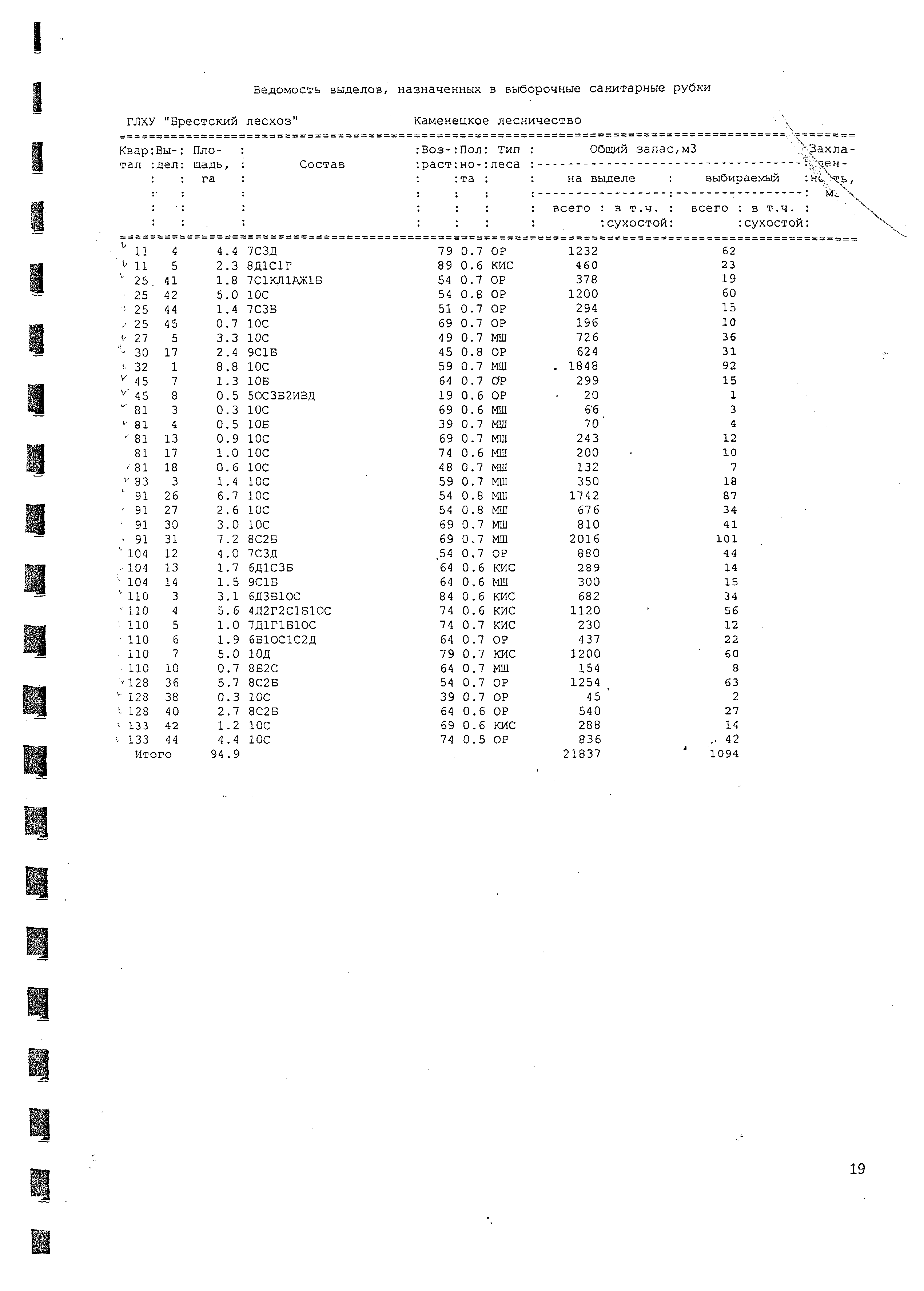 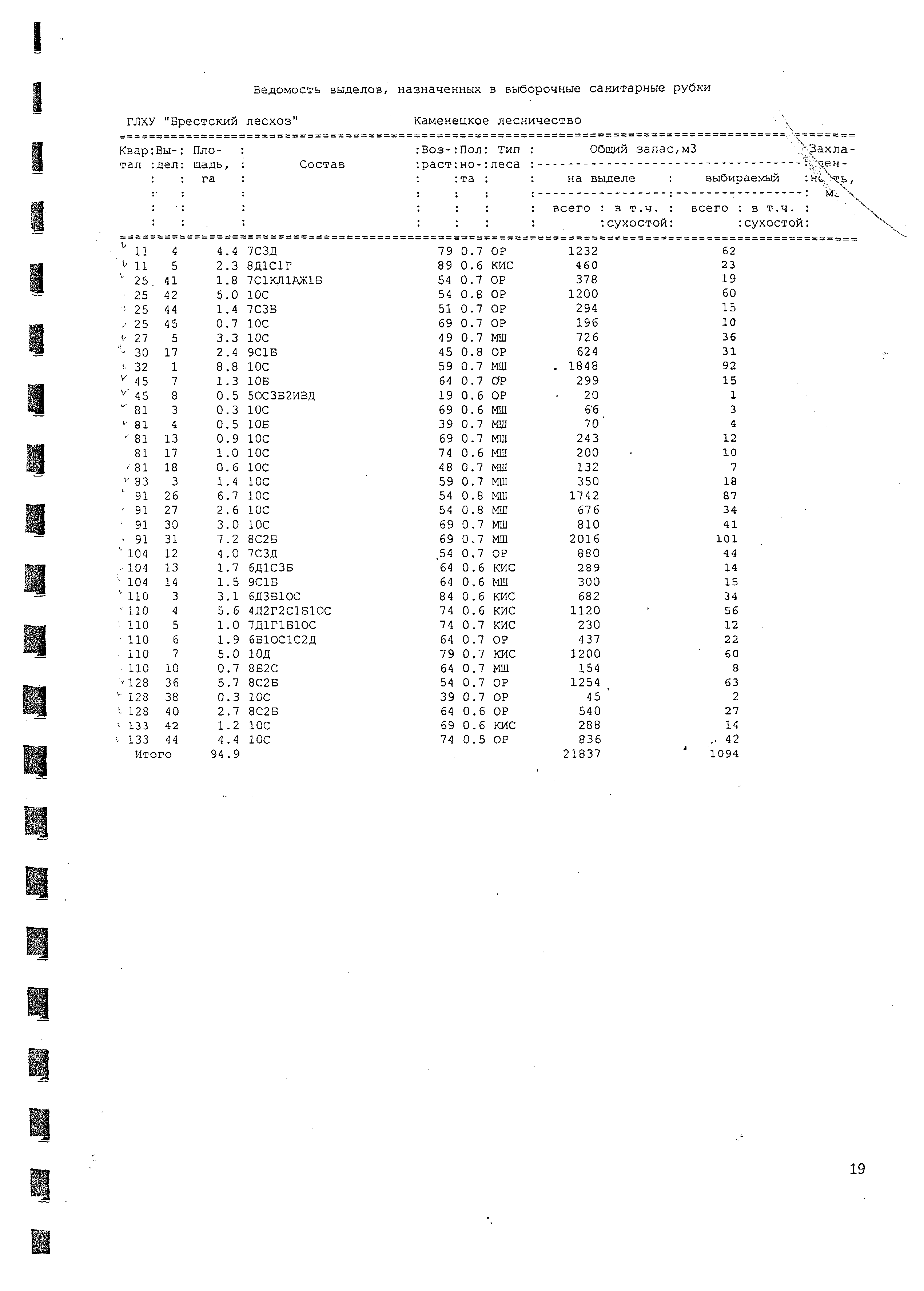 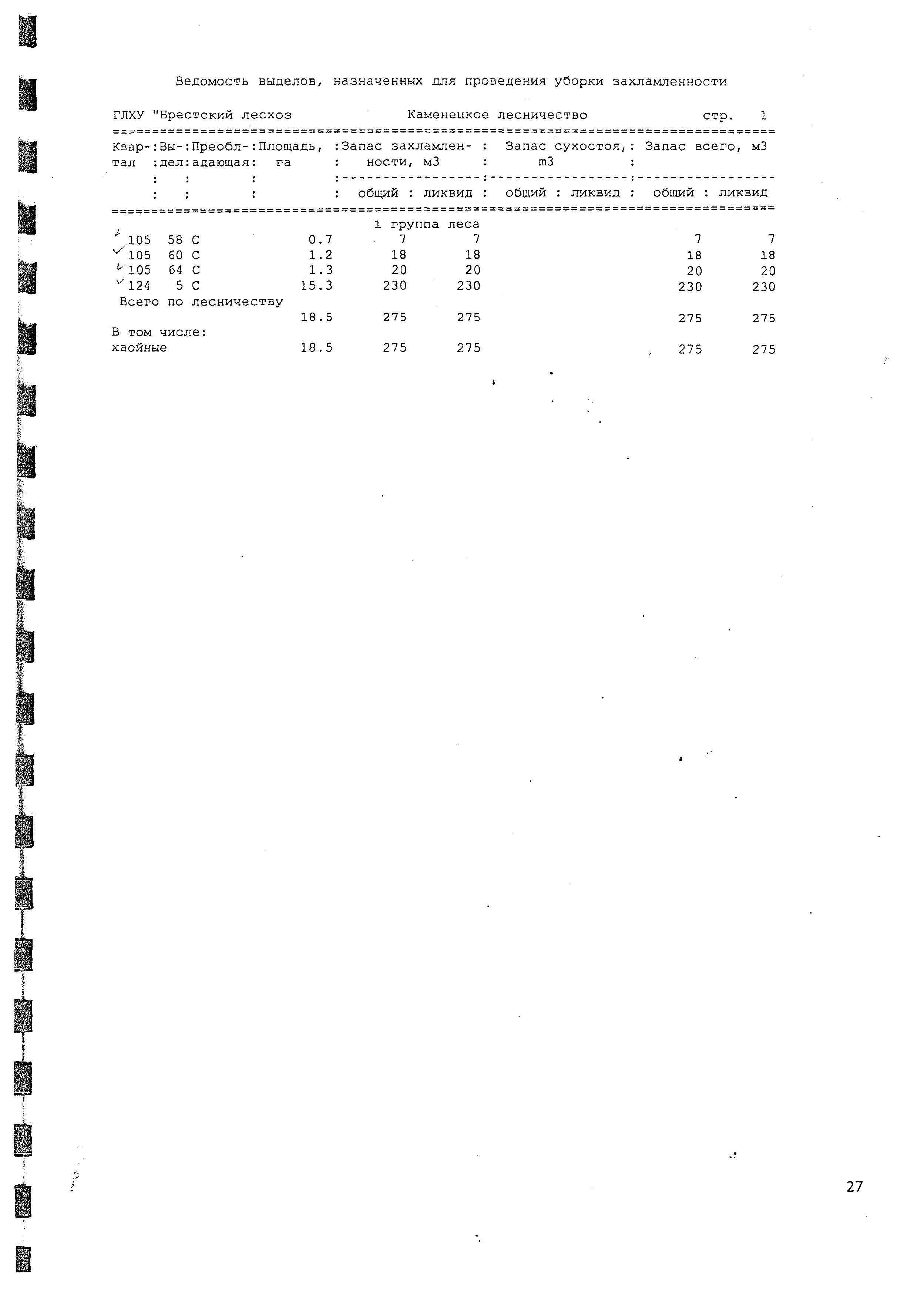 